	Приложение  2к Порядку присвоения нагрудного знака Министерства образования и науки Донецкой Народной Республики «За сотрудничество в сфере образования и науки» (пункт 1.9.)Описание удостоверения к знаку«За сотрудничество в сфере образования и науки» Министерства образования и науки Донецкой Народной Республики	Удостоверение изготовлено из твердого картона в обложке голубого цвета размером 75х110 мм.	На обложке удостоверения располагается надпись большими печатными буквами – «УДОСТОВЕРЕНИЕ». 	В левой верхней части удостоверения посередине размещается надпись в три строки большими печатными буквами «МИНИСТЕРСТВО ОБРАЗОВАНИЯ И НАУКИ ДОНЕЦКОЙ НАРОДНОЙ РЕСПУБЛИКИ».	В центре левой части удостоверения размещено изображение ведомственной награды Министерства образования и науки Донецкой Народной Республики нагрудного знака «За сотрудничество в сфере образования».	В правой части удостоверения вверху располагается надпись большими буквами «НАГРАЖДАЕТСЯ», маленькими буквами «нагрудным знаком».	Ниже вносятся фамилия, имя, отчество награждаемого. 	Надпись «ЗА СОТРУДНИЧЕСТВО В СФЕРЕ ОБРАЗОВАНИЯ И НАУКИ» расположено ниже по центру.	Надпись «Министр образования и науки» размещена с левой стороны нижнего левого угла. 	Для печати буквы «М.П.» расположены в правом нижнем углу. Ниже «Приказ №____ от «___»_______ 20 ___ г .».2                               Продолжение приложения 2 Обложка бланка удостоверения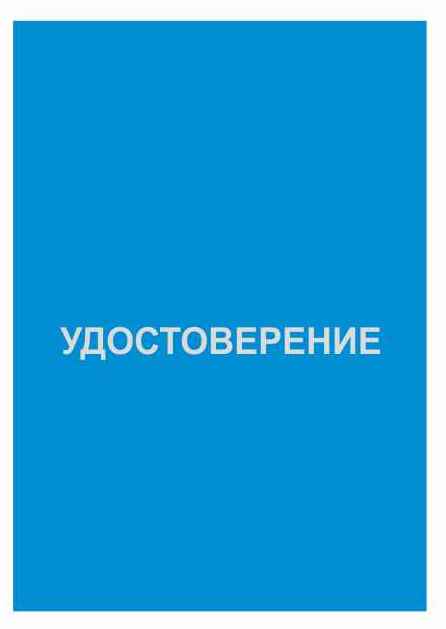 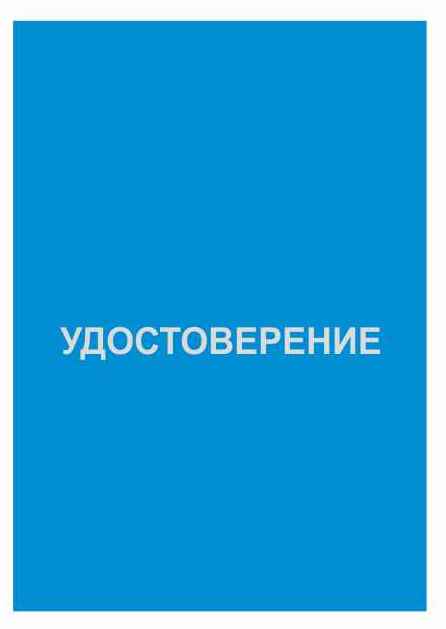 	Внутренняя поверхность удостоверения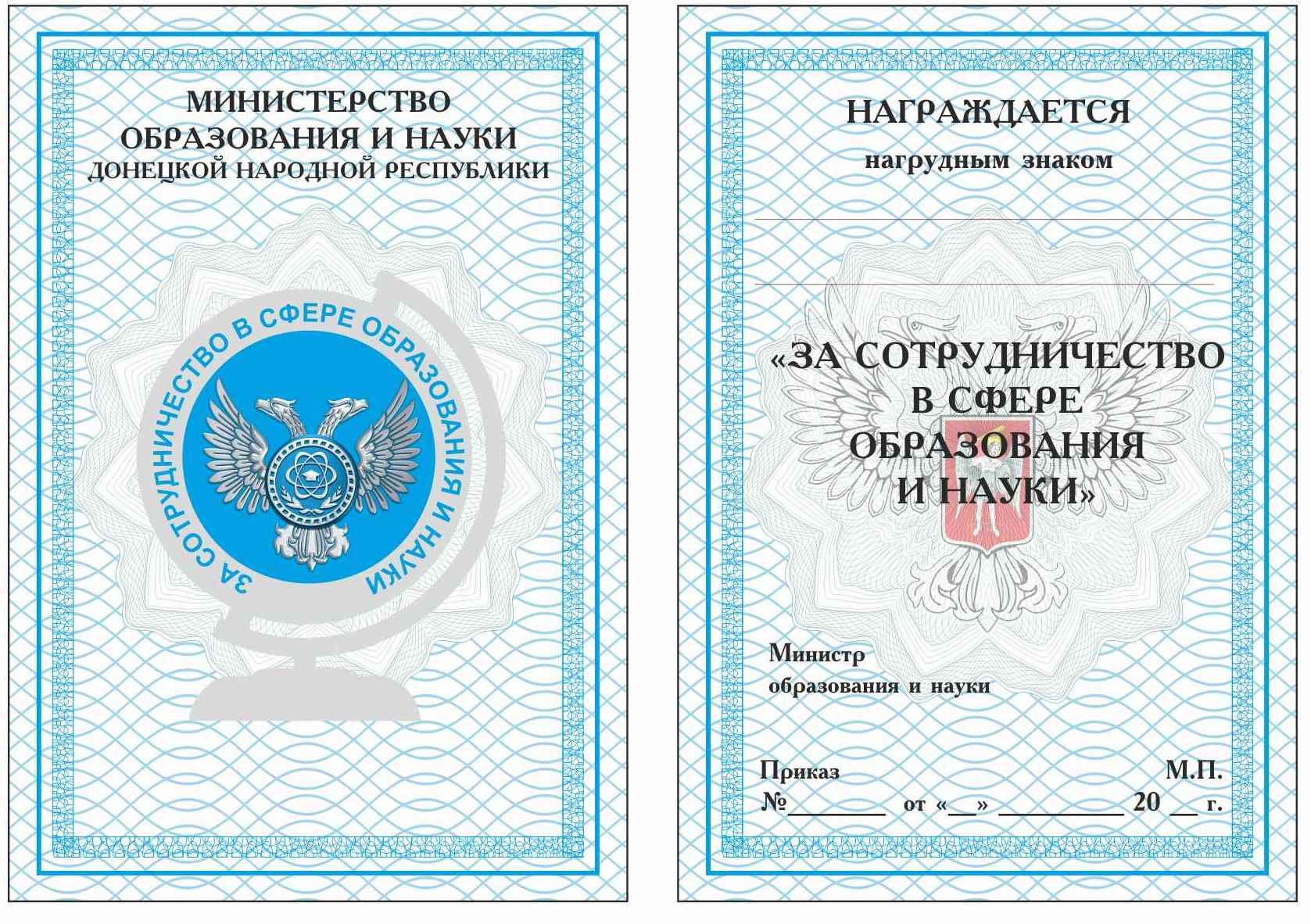 